Zomertornooi P.C. Horizon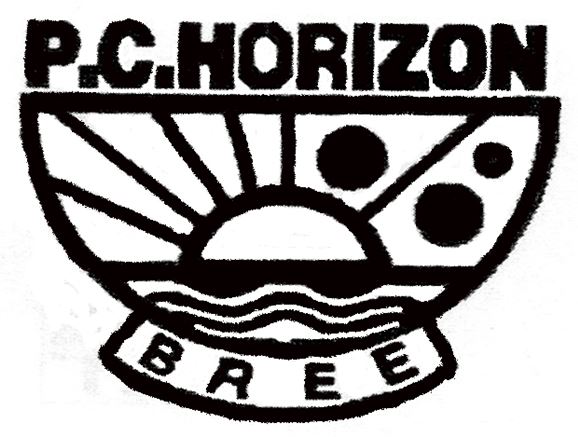 Doubletten   4  ronden Zaterdag 4/06/2022 D/H  Aanvang   13h30Zondag    5/06/2022 H/HG 50+ Aanvang 13h30Inlichtingen& inschrijvingenWilly Gos tel:0479/59/23/94E:Mail gos.vandereecken@telenet.beLicentie verplicht Inschrijving €5 pp Vanaf 12h30 tot  13h15Waar: Buitenpleinen Oetervallei Riekskensstraat 3960 Bree